Publicado en Madrid el 15/07/2021 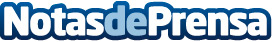 Tecfys, la startup que permite una suscripción mensual de todo tipo de electrodomésticosCada vez más usuarios apuestan por la economía circular y prefieren alquilar antes que comprar productos que con el tiempo van a renovar. En apenas 6 meses más de 150 personas y muchas empresas se han interesado por alguna de sus suscripcionesDatos de contacto:Tecfys605065567Nota de prensa publicada en: https://www.notasdeprensa.es/tecfys-la-startup-que-permite-una-suscripcion_1 Categorias: Nacional Finanzas Ecología Emprendedores Consumo Dispositivos móviles Electrodomésticos http://www.notasdeprensa.es